                                                                       2021/2022		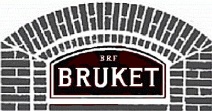 BRF Bruket, Ekerö 	                                                                                                               ----------------------------------------------------- Styrelsen  -------------------------------------------- Ordförande 		Yvonne Sjöberg	Tegelbruksv 9D	Vice ordförande		Kjell-Erik Börjesson 	Tegelbruksv 7C	Ledamot, sekreterare 		Eva-Britt Söderlund	Tegelbruksv 7D 	Ledamot 		Anders Gillners 	Tegelbruksv 5E	Ledamot		Solveig Winberg	Tegelbruksv 7GLedamot		Anders Ekman	Tegelbruksv 3D		Ledamot		Fredrik Forsman	 	Tegelbruksv 3CErsättare		Joakim Eriksson		Tegelbruksv 9EErsättare		Olle Schedin		Tegelbruksv 9EHSB-ledamot		Wahid ShakirRevisorer		Kerstin TillkvistValberedning		Britt Eurén och Pia Love Börjesson ----------------------------------------------------------------------------------------------------------------------------------------------------------------------------------------------------------FELANMÄLAN FASTIGHETSÄRENDENIcke akuta felBostadsrättsinnehavareHSB Service Center (inkl månadsavgift, pantbrev, överlåtelse, hyra p-plats/garage m.m.)  010-442 11 00. Brukets hemsida; www.hsb.se/stockholm/bruketekero, felanmälan, övre högra hörnetHyresgäster/boende i Ekerö Bostäders lägenheterEkerö Bostäders felanmälan, 08-420 03 207 Akuta fel Som måste åtgärdas direkt (utströmmande vatten eller liknande):	Dagtid	Yvonne Sjöberg,  073-434 08 88       Kvällar och helger	HSB Jour,  08-695 00 00  Hissfel	Dagtid, kvällar, helger	Yvonne Sjöberg,  073-434 08 88, Säkringsbyten Dagtid, kvällar, helger	Yvonne Sjöberg  073-434 08 88 		Eva-Britt Söderlund  076-775 99 13		Olle Schedin  073-320 03 46 		Fredrik Fosrman  076-107 12 67----------------------------------------------------------------------------------------------------------------------------------------------------------------------------------------------------------Uthyrning föreningslokalen (1 – 6 timmar = 200:-, 	Eva-Britt Söderlund,  076-775 99 137 – 24 timmar = 400:-)		Solveig	Winberg,  070-733 53 99Utdelning nycklar 		Yvonne Sjöberg  073-434 08 88Utdelning brickor/taggar		Joakim Eriksson,  070-964 75 75Synpunkter städning trapphus		Yvonne Sjöberg,  073-434 08 88Märkning namn brevinkast		Eva-Britt Söderlund,  076-775 99 13Anmälan om skadedjur	                         solveigwinberg@hotmail.com			        Brf brukets hemsida			www.hsb.se/stockholm/bruketekero 